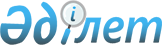 Риддер қалалық мәслихатының 2022 жылғы 28 желтоқсандағы № 23/4-VII "2023-2025 жылдарға арналған Риддер қаласының бюджеті туралы" шешіміне өзгерістер енгізу туралыШығыс Қазақстан облысы Риддер қалалық мәслихатының 2023 жылғы 29 қыркүйектегі № 8/9-VIII шешімі
      Риддер қалалық мәслихаты ШЕШTІ:
      1. Риддер қалалық мәслихатының 2022 жылғы 28 желтоқсандағы № 23/4-VII "2023-2025 жылдарға арналған Риддер қаласының бюджеті туралы" шешіміне (Нормативтік құқықтық актілерді мемлекетік тіркеу тізілімінде №176853 болып тіркелген) келесі өзгерістер енгізілсін: 
      1-тармақ келесі редакцияда жазылсын:
      "1. Риддер қаласының 2023-2025 жылдарға арналған бюджеті тиісінше 1, 2 және 3-қосымшаларға сәйкес, соның ішінде 2023 жылға келесі көлемдерде бекітілсін:
      1) кірістер – 10591884,0 мың теңге, соның ішінде:
      салықтық түсімдер – 7372390,0 мың теңге;
      салықтық емес түсімдер – 28471,0 мың теңге;
      негізгі капиталды сатудан түсетін түсімдер – 21214,0 мың теңге;
      трансферттер түсімі – 3169809,0 мың теңге;
      2) шығындар – 10815845,0 мың теңге; 
      3) таза бюджеттік кредиттеу – -2343,0 мың теңге, соның ішінде:
      бюджеттік кредиттер – 0,0 мың теңге;
      бюджеттік кредиттерді өтеу – 2343,0 мың теңге;
      4) қаржы активтерімен операциялар бойынша сальдо – 0,0 мың теңге;
      қаржы активтерін сатып алу – 0,0 мың теңге;
      мемлекеттің қаржы активтерін сатудан түсетін түсімдер – 0,0 мың теңге;
      5) бюджет тапшылығы (профициті) – -221618 мың теңге;
      6) бюджет тапшылығын қаржыландыру (профицитін пайдалану) – 221618 мың теңге;
      қарыздар түсімі – 0,0 мың теңге;
      қарыздарды өтеу – 122933,0 мың теңге;
      бюджет қаражатының пайдаланылатын қалдықтары – 344551,0 мың теңге.";
      3-тармақ жаңа редакцияда жазылсын:
      "3. 2023 жылға арналған қалалық бюджетте заңнаманың өзгеруіне байланысты жоғары тұрған бюджеттің шығындарын өтеуге төмен тұрған бюджеттен берілетін трансферттер 4221330,0 мың теңге мөлшерінде көзделсін.";
      4-тармақ жаңа редакцияда жазылсын:
      "4. 2023 жылға қаланың жергілікті атқарушы органының резерві 146290,0 мың теңге мөлшерінде бекітілсін.";
      5-тармақ жаңа редакцияда жазылсын:
      "5. 2023 жылға арналған қалалық бюджетте облыстық бюджеттен ағымдағы нысаналы трансферттер 446688,0 мың теңге мөлшерінде көзделсін.";
      7-тармақ жаңа редакцияда жазылсын:
      "7. 2023 жылға арналған қалалық бюджетте Қазақстан Республикасының Ұлттық қорынан берілетін нысаналы трансферт есебінен 2206374,0 мың теңге мөлшерінде нысаналы даму трансферттері көзделсін.";
      1-қосымша осы шешімге қосымшаға сәйкес жаңа редакцияда жазылсын.
      2. Осы шешім 2023 жылғы 1 қаңтардан бастап қолданысқа енгізіледі. 2023 жылға арналған Риддер қаласының бюджеті
					© 2012. Қазақстан Республикасы Әділет министрлігінің «Қазақстан Республикасының Заңнама және құқықтық ақпарат институты» ШЖҚ РМК
				
      Риддер қалалық мәслихатының төрағасы 

Е. Нужных
Риддер қалалық мәслихатының 
2023 жылғы 29 қыркүйектегі 
№8/9-VIII шешіміне 
қосымшаРиддер қалалық мәслихатының 
2022 жылғы 28 желтоқсандағы 
№ 23/4-VII шешіміне 
1 қосымша
Санаты
Санаты
Санаты
Санаты
Санаты
Барлығы кірістер (мың теңге)
Сыныбы
Сыныбы
Сыныбы
Сыныбы
Барлығы кірістер (мың теңге)
Кіші сыныбы
Кіші сыныбы
Кіші сыныбы
Барлығы кірістер (мың теңге)
Ерекшелігі
Ерекшелігі
Барлығы кірістер (мың теңге)
Атауы
Барлығы кірістер (мың теңге)
1
2
3
4
5
6
I. Кірістер
10 591 884,0
1
Салықтық түсімдер
7 372 390,0
01
Табыс салығы
3 837 704,0
1
Корпоративтік табыс салығы
1 206 932,0
2
Жеке табыс салығы
2 630 772,0
03
Әлеуметтік салық
1 730 790,0
1
Әлеуметтік салық
1 730 790,0
04
Меншікке салынатын салықтар
1 583 348,0
1
Мүлікке салынатын салықтар
926 712,0
3
Жер салығы
364 610,0
4
Көлік құралдарына салынатын салық
292 026,0
05
Тауарларға, жұмыстарға және қызметтерге салынатын ішкі салықтар
121 615,0
2
Акциздер 
7 229,0
3
Табиғи және басқа да ресурстарды пайдаланғаны үшін түсетін түсімдер
51 600,0
4
Кәсіпкерлік және кәсіби қызметті жүргізгені үшін алынатын алымдар
62 786,0
08
Заңдық маңызы бар әрекеттерді жасағаны және (немесе) оған уәкілеттігі бар мемлекеттік органдар немесе лауазымды адамдар құжаттар бергені үшін алынатын міндетті төлемдер
98 933,0
1
Мемлекеттік баж
98 933,0
2
Салықтық емес түсімдер
28 471,0
01
Мемлекеттік меншіктен түсетін кірістер
28 471,0
5
Мемлекет меншігіндегі мүлікті жалға беруден түсетін кірістер
22 940,0
7
Мемлекеттік бюджеттен берілген кредиттер бойынша сыйақылар
241,0
9
Мемлекет меншігінен түсетін басқа да кірістер
5 290,0
3
Негізгі капиталды сатудан түскен түсімдер
21 214,0
03
Жерді және материалдық емес активтерді сату
21 214,0
1
Жерді сату
18 933,0
2
Материалдық емес активтердi сату
2 281,0
4
Трансферттердің түсімдері
3 169 809,0
02
Мемлекеттік басқарудың жоғары тұрған органдарынан түсетін трансферттер
3 169 809,0
2
Облыстық бюджеттен түсетін трансферттер
3 169 809,0
Функционалдық топ
Функционалдық топ
Функционалдық топ
Функционалдық топ
Функционалдық топ
Барлығы шығындар (мың теңге)
Кіші функция
Кіші функция
Кіші функция
Кіші функция
Барлығы шығындар (мың теңге)
Бюджеттік бағдарламалардың әкімшісі
Бюджеттік бағдарламалардың әкімшісі
Бюджеттік бағдарламалардың әкімшісі
Барлығы шығындар (мың теңге)
Бағдарлама
Бағдарлама
Барлығы шығындар (мың теңге)
Атауы
Барлығы шығындар (мың теңге)
1
2
3
4
5
6
II. Шығындар
10 815 845,0
01
Жалпы сипаттағы мемлекеттік қызметтер
494 945,0
1
Мемлекеттік басқарудың жалпы функцияларын орындайтын өкілді, атқарушы және басқа органдар
272 123,0
112
Аудан (облыстық маңызы бар қала) мәслихатының аппараты
46 808,0
001
Аудан (облыстық маңызы бар қала) мәслихатының қызметін қамтамасыз ету жөніндегі қызметтер
46 602,0
003
Мемлекеттік органның күрделі шығыстары
206,0
122
Аудан (облыстық маңызы бар қала) әкімінің аппараты
225 315,0
001
Аудан (облыстық маңызы бар қала) әкімінің қызметін қамтамасыз ету жөніндегі қызметтер
223 806,0
003
Мемлекеттік органның күрделі шығыстары
1 509,0
2
Қаржылық қызмет
5 114,0
459
Ауданның (облыстық маңызы бар қаланың) экономика және қаржы бөлімі
5 114,0
003
Салық салу мақсатында мүлікті бағалауды жүргізу
4 359,0
010
Жекешелендіру, коммуналдық меншікті басқару, жекешелендіруден кейінгі қызмет және осыған байланысты дауларды реттеу 
755,0
9
Жалпы сипаттағы өзге де мемлекеттік қызметтер
217 708,0
458
Ауданның (облыстық маңызы бар қаланың) тұрғын үй-коммуналдық шаруашылығы, жолаушылар көлігі және автомобиль жолдары бөлімі
70 773,0
001
Жергілікті деңгейде тұрғын үй-коммуналдық шаруашылығы, жолаушылар көлігі және автомобиль жолдары саласындағы мемлекеттік саясатты іске асыру жөніндегі қызметтер
70 773,0
459
Ауданның (облыстық маңызы бар қаланың) экономика және қаржы бөлімі
83 870,0
001
Ауданның (облыстық маңызы бар қаланың) экономикалық саясатын қалыптастыру мен дамыту, мемлекеттік жоспарлау, бюджетті атқару және коммуналдық меншігін басқару саласындағы мемлекеттік саясатты іске асыру жөніндегі қызметтер
83 095,0
015
Мемлекеттік органның күрделі шығыстары
775,0
482
Ауданның (облыстық маңызы бар қаланың) кәсіпкерлік және туризм бөлімі
28 877,0
001
Жергілікті деңгейде кәсіпкерлікті және туризмді дамыту саласындағы мемлекеттік саясатты іске асыру жөніндегі қызметтер
28 877,0
801
Ауданның (облыстық маңызы бар қаланың) жұмыспен қамту, әлеуметтік бағдарламалар және азаматтық хал актілерін тіркеу бөлімі
34 188,0
001
Жергілікті деңгейде жұмыспен қамту, әлеуметтік бағдарламалар және азаматтық хал актілерін тіркеу саласындағы мемлекеттік саясатты іске асыру жөніндегі қызметтер
34 105,0
003
Мемлекеттік органның күрделі шығыстары
83,0
02
Қорғаныс
21 380,0
1
Әскери мұқтаждар
20 061,0
122
Аудан (облыстық маңызы бар қала) әкімінің аппараты
20 061,0
005
Жалпыға бірдей әскери міндетті атқару шеңберіндегі іс-шаралар
20 061,0
2
Төтенше жағдайлар жөніндегі жұмыстарды ұйымдастыру
1 319,0
122
Аудан (облыстық маңызы бар қала) әкімінің аппараты
1 319,0
006
Аудан (облыстық маңызы бар қала) ауқымындағы төтенше жағдайлардың алдын алу және оларды жою
1 319,0
03
Қоғамдық тәртіп, қауіпсіздік, құқықтық, сот, қылмыстық – атқару қызметі
47 402,0
9
Қоғамдық тәртіп және қауіпсіздік саласындағы басқа да қызметтер
47 402,0
458
Ауданның (облыстық маңызы бар қаланың) тұрғын үй-коммуналдық шаруашылығы, жолаушылар көлігі және автомобиль жолдары бөлімі
47 402,0
021
Елді мекендерде жол қозғалысы қауіпсіздігін қамтамасыз ету
47 402,0
06
Әлеуметтiк көмек және әлеуметтiк қамсыздандыру
845 667,0
1
Әлеуметтік қамсыздандыру
106 955,0
451
Ауданның (облыстық маңызы бар қаланың) жұмыспен қамту және әлеуметтік бағдарламалар бөлімі
49 859,0
005
Мемлекеттік атаулы әлеуметтік көмек 
49 859,0
801
Ауданның (облыстық маңызы бар қаланың) жұмыспен қамту, әлеуметтік бағдарламалар және азаматтық хал актілерін тіркеу бөлімі
57 096,0
010
Мемлекеттік атаулы әлеуметтік көмек
57 096,0
2
Әлеуметтік көмек
556 424,0
451
Ауданның (облыстық маңызы бар қаланың) жұмыспен қамту және әлеуметтік бағдарламалар бөлімі
128 957,0
004
Ауылдық жерлерде тұратын денсаулық сақтау, білім беру, әлеуметтік қамтамасыз ету, мәдениет, спорт және ветеринар мамандарына отын сатып алуға Қазақстан Республикасының заңнамасына сәйкес әлеуметтік көмек көрсету
405,0
006
Тұрғын үйге көмек көрсету
3 784,0
007
Жергілікті өкілетті органдардың шешімі бойынша мұқтаж азаматтардың жекелеген топтарына әлеуметтік көмек
19 012,0
010
Үйден тәрбиеленіп оқытылатын мүгедектігі бар балаларды материалдық қамтамасыз ету
4 057,0
014
Мұқтаж азаматтарға үйде әлеуметтiк көмек көрсету
46 467,0
017
Оңалтудың жеке бағдарламасына сәйкес мұқтаж мүгедектігі бар адамдарды протездік-ортопедиялық көмек, сурдотехникалық құралдар, тифлотехникалық құралдар, санаторий-курорттық емделу, мiндеттi гигиеналық құралдармен қамтамасыз ету, арнаулы жүрiп-тұру құралдары, жеке көмекшінің және есту бойынша мүгедектігі бар адамдарға қолмен көрсететiн тіл маманының қызметтері мен қамтамасыз ету
55 232,0
801
Ауданның (облыстық маңызы бар қаланың) жұмыспен қамту, әлеуметтік бағдарламалар және азаматтық хал актілерін тіркеу бөлімі
427 467,0
004
Жұмыспен қамту бағдарламасы
211 123,0
007
Тұрғын үйге көмек көрсету
2 455,0
009
Үйден тәрбиеленіп оқытылатын мүгедектігі бар балаларды материалдық қамтамасыз ету
5 254,0
011
Жергілікті өкілетті органдардың шешімі бойынша мұқтаж азаматтардың жекелеген топтарына әлеуметтік көмек
72 930,0
014
Мұқтаж азаматтарға үйде әлеуметтiк көмек көрсету
67 133,0
017
Мүгедектігі бар адамды оңалтудың жеке бағдарламасына сәйкес мұқтаж мүгедектігі бар адамдарды протездік-ортопедиялық көмек, сурдотехникалық, тифлотехникалық құралдармен, арнаулы жүрiп-тұру құралдармен, мiндеттi гигиеналық құралдармен қамтамасыз ету, сондай-ақ санаторий-курорттық емделу, есту бойынша мүгедектігі бар адамдарға қолмен көрсететiн тіл маманының, жеке көмекшінің қызметтерін ұсыну
41 231,0
023
Жұмыспен қамту орталықтарының қызметін қамтамасыз ету
27 341,0
9
Әлеуметтік көмек және әлеуметтік қамтамасыз ету салаларындағы өзге де қызметтер
182 288,0
451
Ауданның (облыстық маңызы бар қаланың) жұмыспен қамту және әлеуметтік бағдарламалар бөлімі
82 990,0
001
Жергілікті деңгейде халық үшін әлеуметтік бағдарламаларды жұмыспен қамтуды қамтамасыз етуді іске асыру саласындағы мемлекеттік саясатты іске асыру жөніндегі қызметтер
20 084,0
011
Республикалық бюджеттен берілетін трансферттер есебiнен
838,0
021
Мемлекеттік органның күрделі шығыстары
1 288,0
050
Қазақстан Республикасында мүгедектігі бар адамдардың құқықтарын қамтамасыз етуге және өмір сүру сапасын жақсарту
59 280,0
094
Әлеуметтік көмек ретінде тұрғын үй сертификаттарын беру 
1 500,0
801
Ауданның (облыстық маңызы бар қаланың) жұмыспен қамту, әлеуметтік бағдарламалар және азаматтық хал актілерін тіркеу бөлімі
99 298,0
018
Жәрдемақыларды және басқа да әлеуметтік төлемдерді есептеу, төлеу мен жеткізу бойынша қызметтерге ақы төлеу
394,0
050
Қазақстан Республикасында мүгедектігі бар адамдардың құқықтарын қамтамасыз етуге және өмір сүру сапасын жақсарту
97 904,0
094
Әлеуметтік көмек ретінде тұрғын үй сертификаттарын беру
1 000,0
07
Тұрғын үй-коммуналдық шаруашылық
1 044 777,0
1
Тұрғын үй шаруашылығы
224 300,0
458
Ауданның (облыстық маңызы бар қаланың) тұрғын үй-коммуналдық шаруашылығы, жолаушылар көлігі және автомобиль жолдары бөлімі
197 300,0
004
Азаматтардың жекелегенсанаттарын тұрғын үймен қамтамасыз ету
192 000,0
031
Кондоминиум объектісіне техникалық паспорттар дайындау
5 300,0
466
Ауданның (облыстық маңызы бар қаланың) сәулет, қала құрылысы және құрылыс бөлімі
27 000,0
004
Инженерлік-коммуникациялық инфрақұрылымды жобалау, дамыту және (немесе) жайластыру
6 000,0
098
Коммуналдық тұрғын үй қорының тұрғын үйлерін сатып алу
21 000,0
2
Коммуналдық шаруашылық
89 148,0
458
Ауданның (облыстық маңызы бар қаланың) тұрғын үй-коммуналдық шаруашылығы, жолаушылар көлігі және автомобиль жолдары бөлімі
59 166,0
012
Сумен жабдықтау және су бұру жүйесінің жұмыс істеуі
30 000,0
026
Ауданның (облыстық маңызы бар қаланың) коммуналдық меншігіндегі жылу жүйелерін қолдануды ұйымдастыру
29 166,0
466
Ауданның (облыстық маңызы бар қаланың) сәулет, қала құрылысы және құрылыс бөлімі
29 982,0
058
Елді мекендердегі сумен жабдықтау және су бұру жүйелерін дамыту
29 982,0
3
Елді-мекендерді көркейту
731 329,0
458
Ауданның (облыстық маңызы бар қаланың) тұрғын үй-коммуналдық шаруашылығы, жолаушылар көлігі және автомобиль жолдары бөлімі
731 329,0
015
Елдi мекендердегі көшелерді жарықтандыру
275 296,0
016
Елді мекендердің санитариясын қамтамасыз ету
79 591,0
017
Жерлеу орындарын ұстау және туыстары жоқ адамдарды жерлеу
1 230,0
018
Елді мекендерді абаттандыру және көгалдандыру
375 212,0
08
Мәдениет, спорт, туризм және ақпараттық кеңістік
488 596,0
1
Мәдениет саласындағы қызмет
183 519,0
819
Ауданның (облыстық маңызы бар қаланың) ішкі саясат, мәдениет, тілдерді дамыту және спорт бөлімі)
183 519,0
009
Мәдени-демалыс жұмысын қолдау
183 519,0
2
Спорт
47 619,0
819
Ауданның (облыстық маңызы бар қаланың) ішкі саясат, мәдениет, тілдерді дамыту және спорт бөлімі)
47 619,0
014
Аудандық (облыстық маңызы бар қалалық) деңгейде спорттық жарыстар өткiзу
9 280,0
015
Әртүрлi спорт түрлерi бойынша аудан (облыстық маңызы бар қала) құрама командаларының мүшелерiн дайындау және олардың облыстық спорт жарыстарына қатысуы
38 339,0
3
Ақпараттық кеңістік
170 384,0
819
Ауданның (облыстық маңызы бар қаланың) ішкі саясат, мәдениет, тілдерді дамыту және спорт бөлімі)
170 384,0
005
Мемлекеттік ақпараттық саясат жүргізу жөніндегі қызметтер
21 635,0
007
Аудандық (қалалық) кiтапханалардың жұмыс iстеуi
127 472,0
008
Мемлекеттiк тiлдi және Қазақстан халқының басқа да тiлдерін дамыту
21 277,0
9
Мәдениет, спорт, туризм және ақпараттық кеңістікті ұйымдастыру жөніндегі өзге де қызметтер
87 074,0
819
Ауданның (облыстық маңызы бар қаланың) ішкі саясат, мәдениет, тілдерді дамыту және спорт бөлімі)
87 074,0
001
Ақпаратты, мемлекеттілікті нығайту және азаматтардың әлеуметтік сенімділігін қалыптастыру саласында жергілікті деңгейде мемлекеттік саясатты іске асыру жөніндегі қызметтер
49 673,0
003
Мемлекеттік органның күрделі шығыстары
1 525,0
004
Жастар саясаты саласында іс-шараларды іске асыру
30 762,0
032
Ведомстволық бағыныстағы мемлекеттік мекемелер мен ұйымдардың күрделі шығыстары
5 114,0
10
Ауыл, су, орман, балық шаруашылығы, ерекше қорғалатын табиғи аумақтар, қоршаған ортаны және жануарлар дүниесін қорғау, жер қатынастары
43 192,0
1
Ауыл шаруашылығы
43 192,0
498
Ауданның (облыстық маңызы бар қаланың) жер қатынастары және ауыл шаруашылығы бөлімі
43 192,0
001
Жергілікті деңгейде жер қатынастары және ауыл шаруашылығы саласындағы мемлекеттік саясатты іске асыру жөніндегі қызметтер
42 613,0
003
Мемлекеттік органның күрделі шығыстары
579,0
11
Өнеркәсіп, сәулет, қала құрылысы және құрылыс қызметі
120 431,0
2
Сәулет, қала құрылысы және құрылыс қызметі
120 431,0
466
Ауданның (облыстық маңызы бар қаланың) сәулет, қала құрылысы және құрылыс бөлімі
120 431,0
001
Құрылыс, облыс қалаларының, аудандарының және елді мекендерінің сәулеттік бейнесін жақсарту саласындағы мемлекеттік саясатты іске асыру және ауданның (облыстық маңызы бар қаланың) аумағын оңтайла және тиімді қала құрылыстық игеруді қамтамасыз ету жөніндегі қызметтер
33 192,0
013
Аудан аумағында қала құрылысын дамытудың кешенді схемаларын, аудандық (облыстық) маңызы бар қалалардың, кенттердің және өзге де ауылдық елді мекендердің бас жоспарларын әзірлеу
86 660,0
015
Мемлекеттік органның күрделі шығыстары
579,0
12
Көлік және коммуникация
702 183,0
1
Автомобиль көлігі
702 183,0
458
Ауданның (облыстық маңызы бар қаланың) тұрғын үй-коммуналдық шаруашылығы, жолаушылар көлігі және автомобиль жолдары бөлімі
702 183,0
023
Автомобиль жолдарының жұмыс істеуін қамтамасыз ету 
702 183,0
13
Басқалар
2 738 473,0
9
Басқалар
2 738 473,0
458
Ауданның (облыстық маңызы бар қаланың) тұрғын үй-коммуналдық шаруашылығы, жолаушылар көлігі және автомобиль жолдары бөлімі
2 392 033,0
085
Шағын және моноқалаларда бюджеттік инвестициялық жобаларды іске асыру
2 392 033,0
459
Ауданның (облыстық маңызы бар қаланың) экономика және қаржы бөлімі 
146 290,0
012
Ауданның (облыстық маңызы бар қаланың) жергілікті атқарушы органының резерві
146 290,0
466
Ауданның (облыстық маңызы бар қаланың) сәулет, қала құрылысы және құрылыс бөлімі
200 150,0
085
Шағын және моноқалаларда бюджеттік инвестициялық жобаларды іске асыру
200 150,0
14
Борышқа қызмет көрсету
17 099,0
1
Борышқа қызмет көрсету
17 099,0
459
Ауданның (облыстық маңызы бар қаланың) экономика және қаржы бөлімі
17 099,0
021
Жергілікті атқарушы органдардың облыстық бюджеттен қарыздар бойынша сыйақылар мен өзге де төлемдерді төлеу бойынша борышына қызмет көрсету
17 099,0
15
Трансферттер
4 251 700,0
1
Трансферттер
4 251 700,0
459
Ауданның (облыстық маңызы бар қаланың) экономика және қаржы бөлімі
4 251 700,0
006
Пайдаланылмаған (толық пайдаланылмаған) нысаналы трансферттерді қайтару
105,2
024
Заңнаманы өзгертуге байланысты жоғары тұрған бюджеттің шығындарын өтеуге төменгі тұрған бюджеттен ағымдағы нысаналы трансферттер
4 221 330,0
054
Қазақстан Республикасының Ұлттық қорынан берілетін нысаналы трансферт есебінен республикалық бюджеттен бөлінген пайдаланылмаған (түгел пайдаланылмаған) нысаналы трансферттердің сомасын қайтару
30 264,8
ІІІ. Таза бюджеттік кредит беру
-2 343,0
Бюджеттік кредиттер
0,0
5
Бюджеттік кредиттерді өтеу
2 343,0
01
Бюджеттік кредиттерді өтеу
2 343,0
1
Мемлекеттік бюджеттен берілген бюджеттік кредиттерді өтеу
2 343,0
06
Мамандандырылған ұйымдарға жергілікті бюджеттен берілген бюджеттік кредиттерді өтеу 
0,0
21
Мамандандырылған ұйымдарды қоспағанда, жергілікті бюджеттен заңды тұлғаларға берілген бюджеттік кредиттерді өтеу 
2 343,0
IV. Қаржы активтерімен жасалатын операциялар бойынша сальдо
0,0
Қаржы активтерін сатып алу
0,0
6
Мемлекеттің қаржы активтерін сатудан түсетін түсімдер
0,0
01
Мемлекеттің қаржы активтерін сатудан түсетін түсімдер
0,0
1
Қаржы активтерін ел ішінде сатудан түсетін түсімдер 
0,0
V. Бюджет тапшылығы (профициті)
-221 618,0
VІ. Бюджет тапшылығын қаржыландыру (профицитін пайдалану)
221 618,0
7
Қарыздар түсімдері
0,0
01
Мемлекеттік ішкі қарыздар
0,0
2
Қарыз алу келесім-шарттары
0,0
16
Қарыздарды өтеу
122 933,0
1
Қарыздарды өтеу
122 933,0
459
Ауданның (облыстық маңызы бар қаланың) экономика және қаржы бөлімі
122 933,0
005
Жергілікті атқарушы органның жоғары тұрған бюджет алдындағы борышын өтеу
122 933,0
8
Бюджет қаражатының пайдаланылатын қалдықтары
344 551,0
01
Бюджет қаражатының қалдықтары
344 551,0
1
Бюджет қаражатының бос қалдықтары
344 551,0